План работ по содержанию общего имущества МКД на 2022 - 2025 годД. № 34 корпус 1   ул. Шиллера 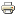 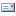 